Сухарики— это засушенный ________________________, в виде сухого ___________________________.Сухарики бывают: 1.2.3. Сухарики  вредны для здоровья человека, потому что ___________________________________________________________________________Сухарики  полезны для здоровья человека, потому что ________________________________________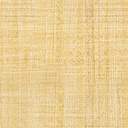 